Спорт – это здоровье!Мы без дела не сидим, Спортом занимаемсяВ районной спартакиаде участие принимаем,Призовые места занимаем!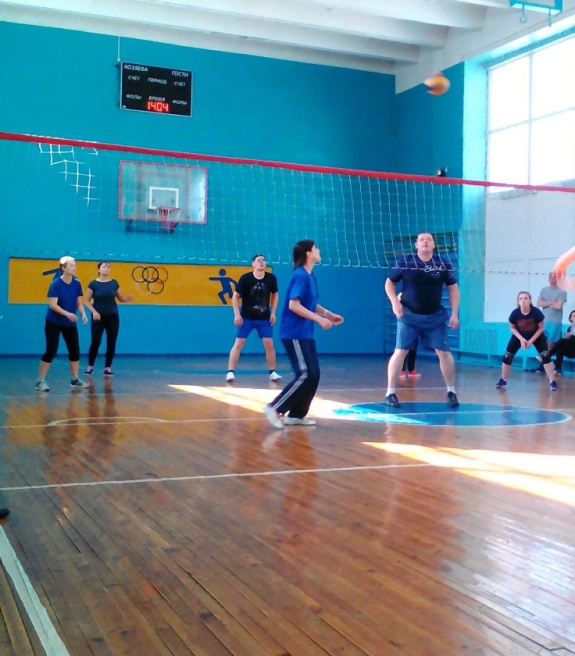 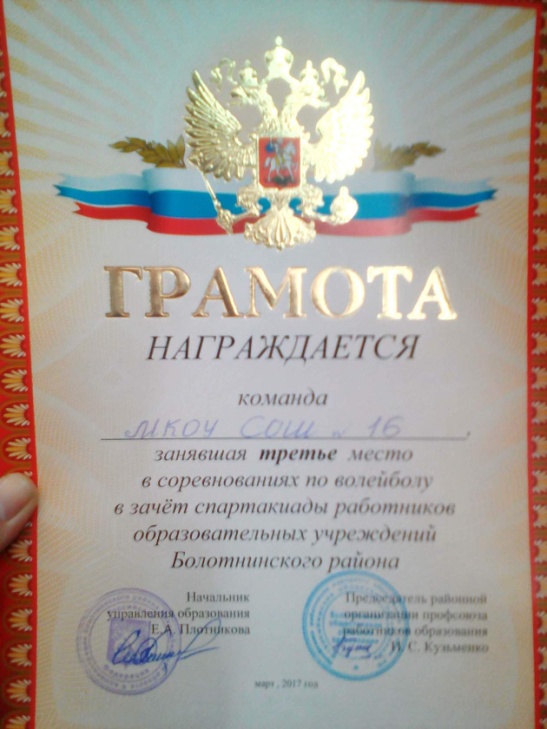 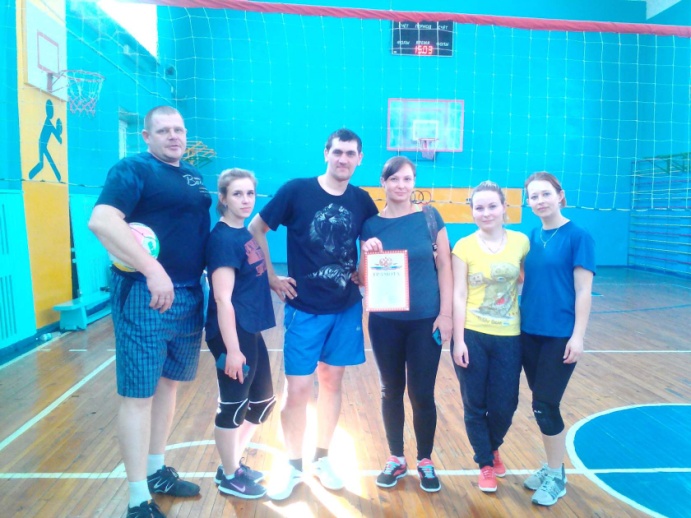 Наша команда по волейболу. Наше 3 место.Молодцы, ребята!Спорт поколений!Перед стартом. Удачи Вам!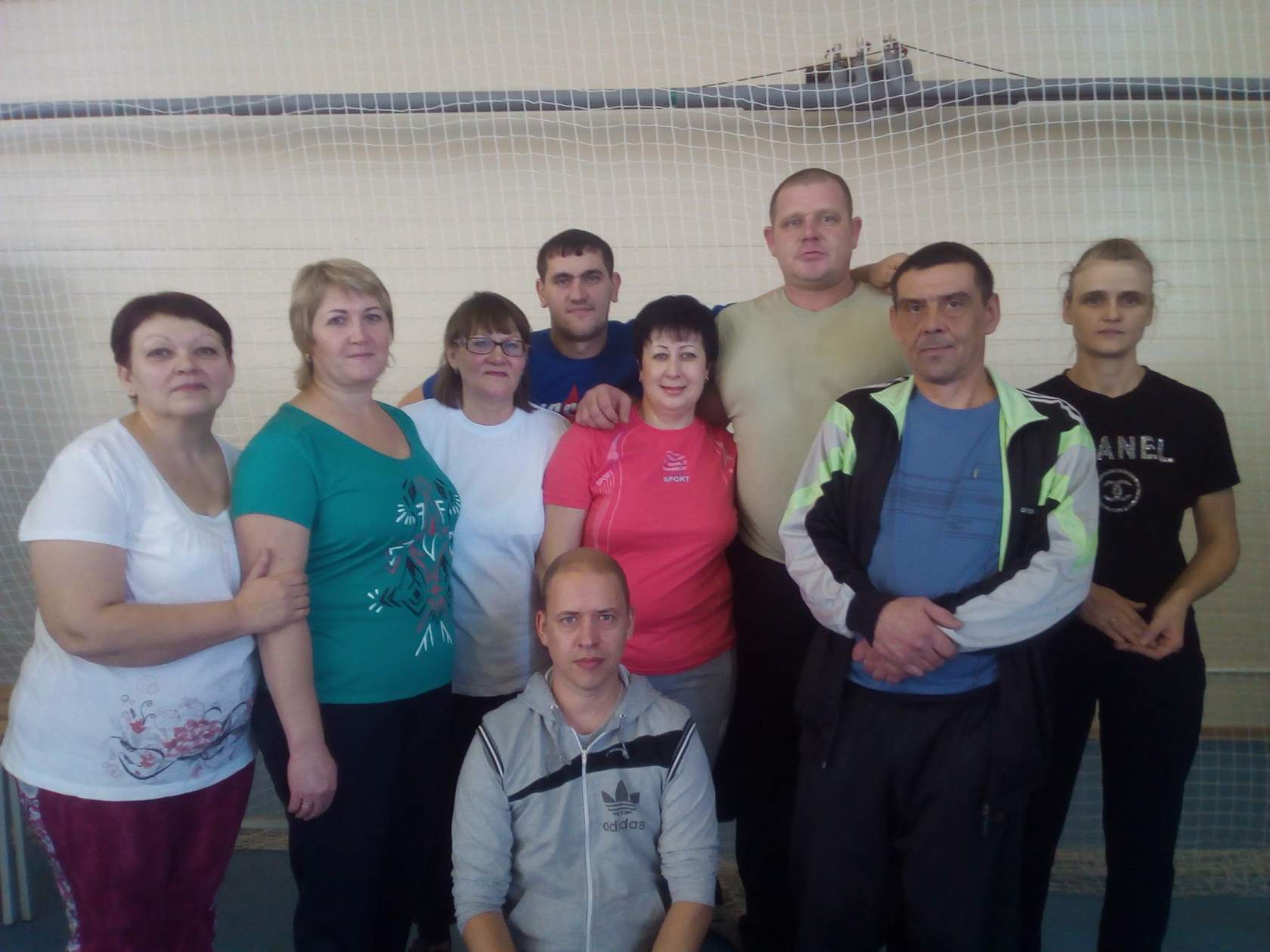 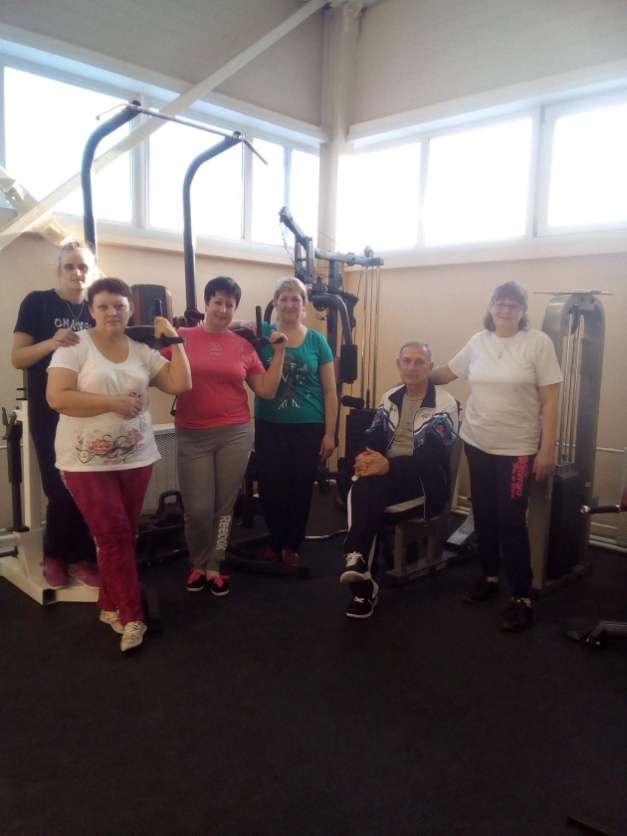 Командирская лыжня – 2017!Молодец, Света!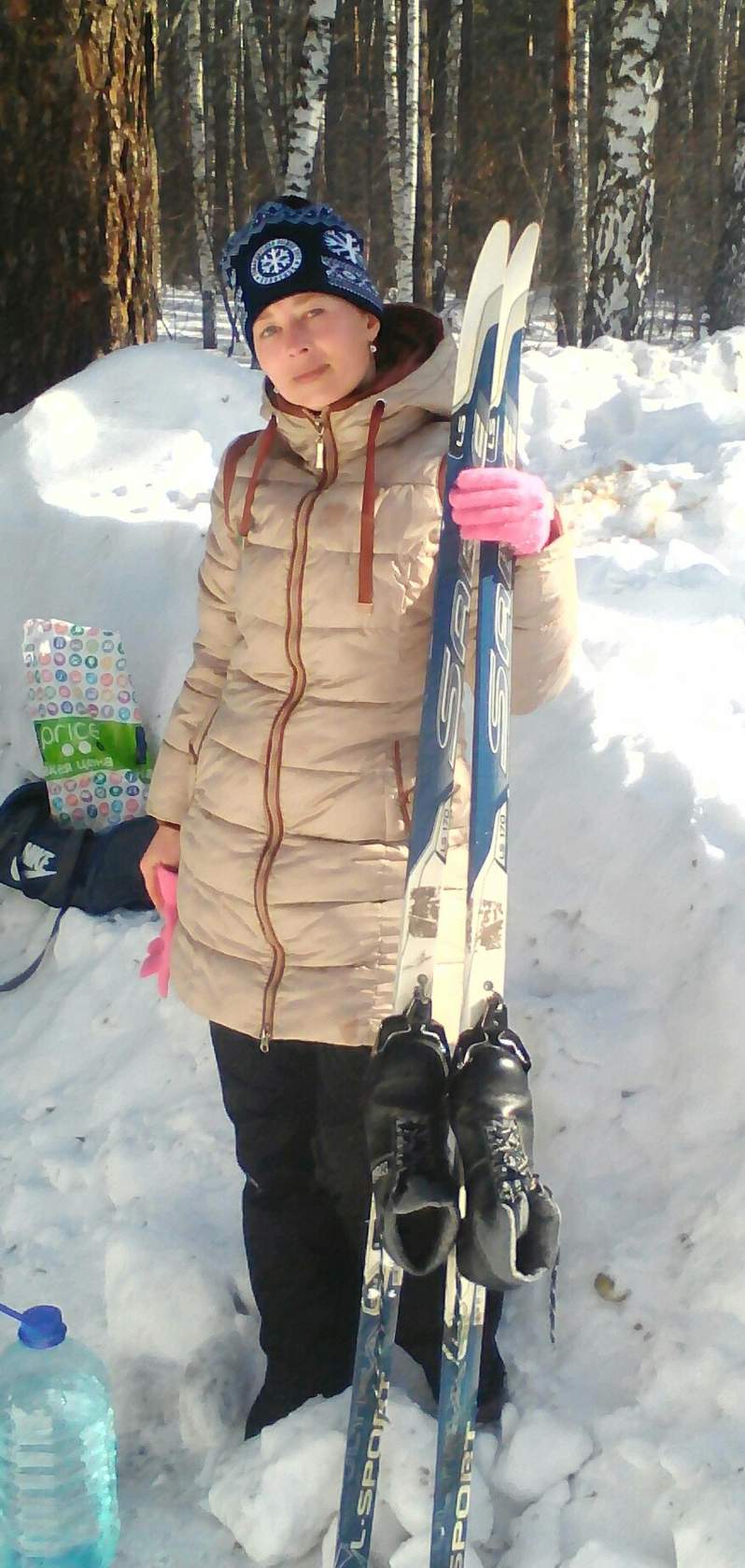 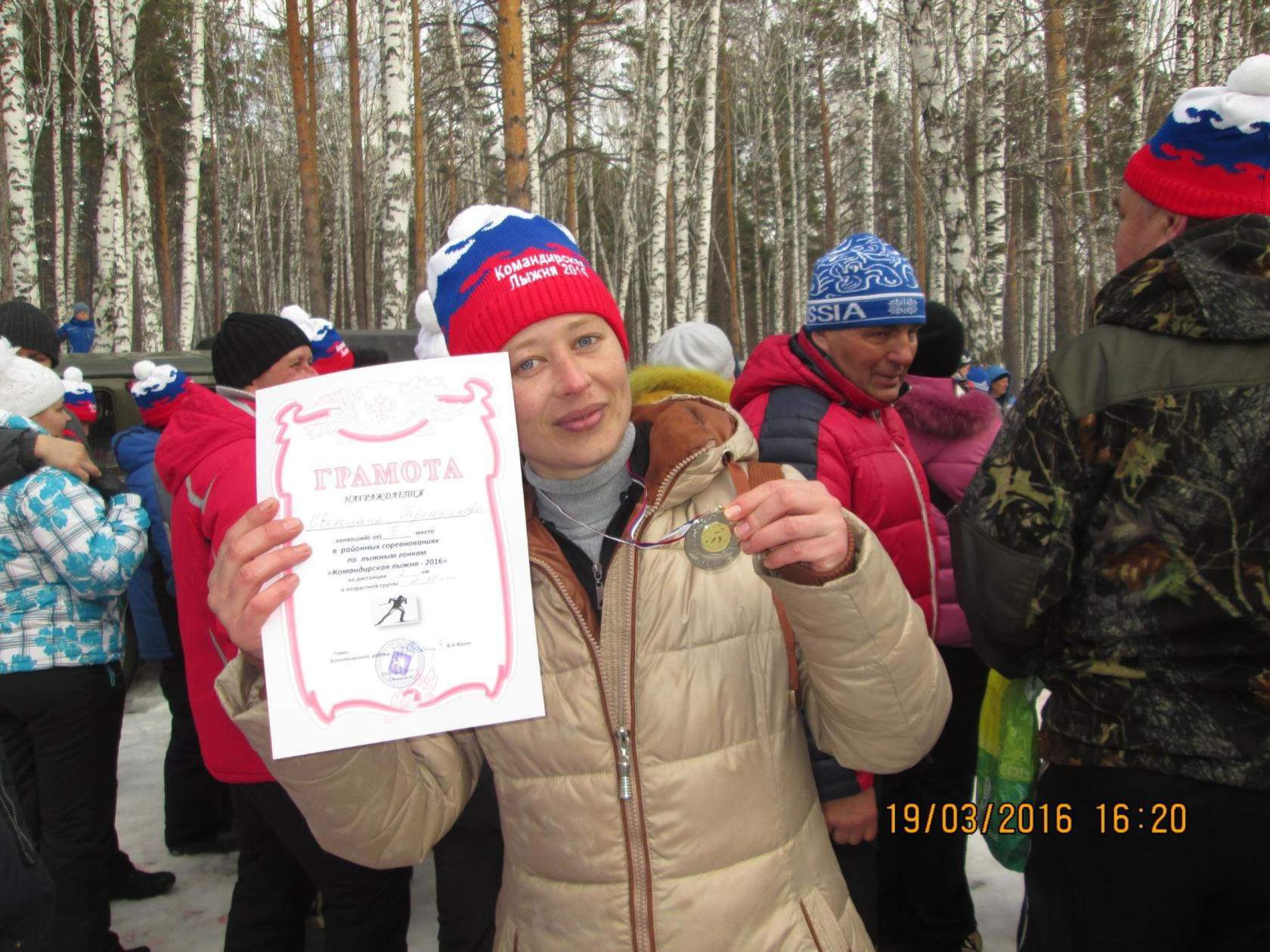 Областной конкурс «Учитель года – 2017»Успехов Вам, Галина Владимировна!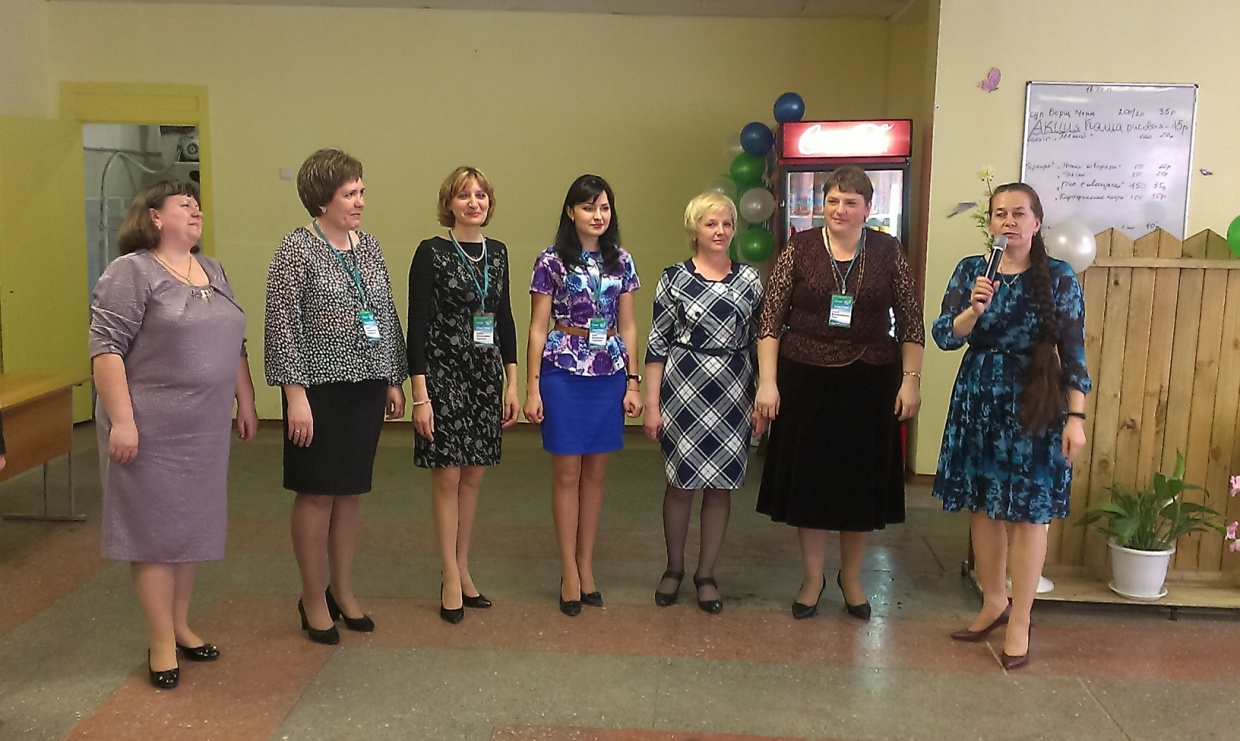 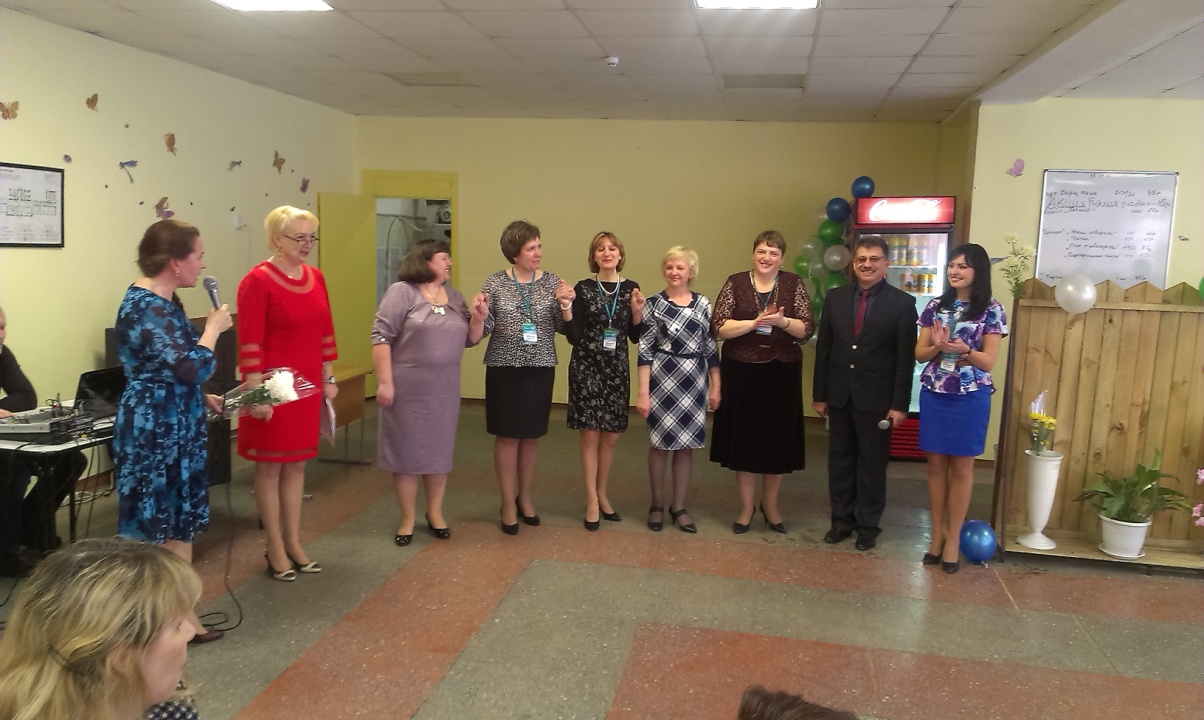 Слова благодарности от Молоковой Анны Викторовны - заведующей кафедрой начального образования НИПКиПРО в адрес учителей начальных классовРайонная спартакиада учителейШашки, шахматы – битва умов!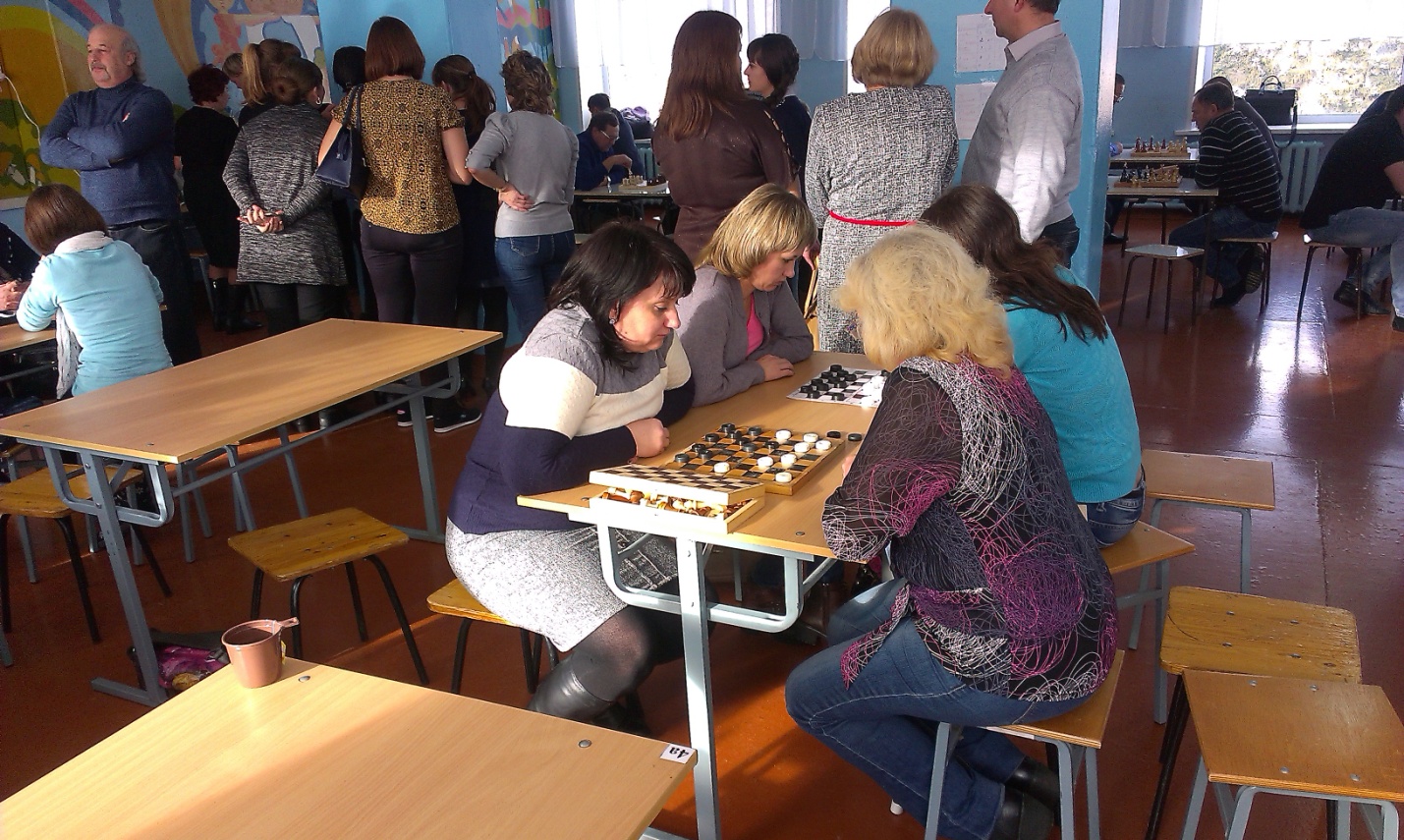 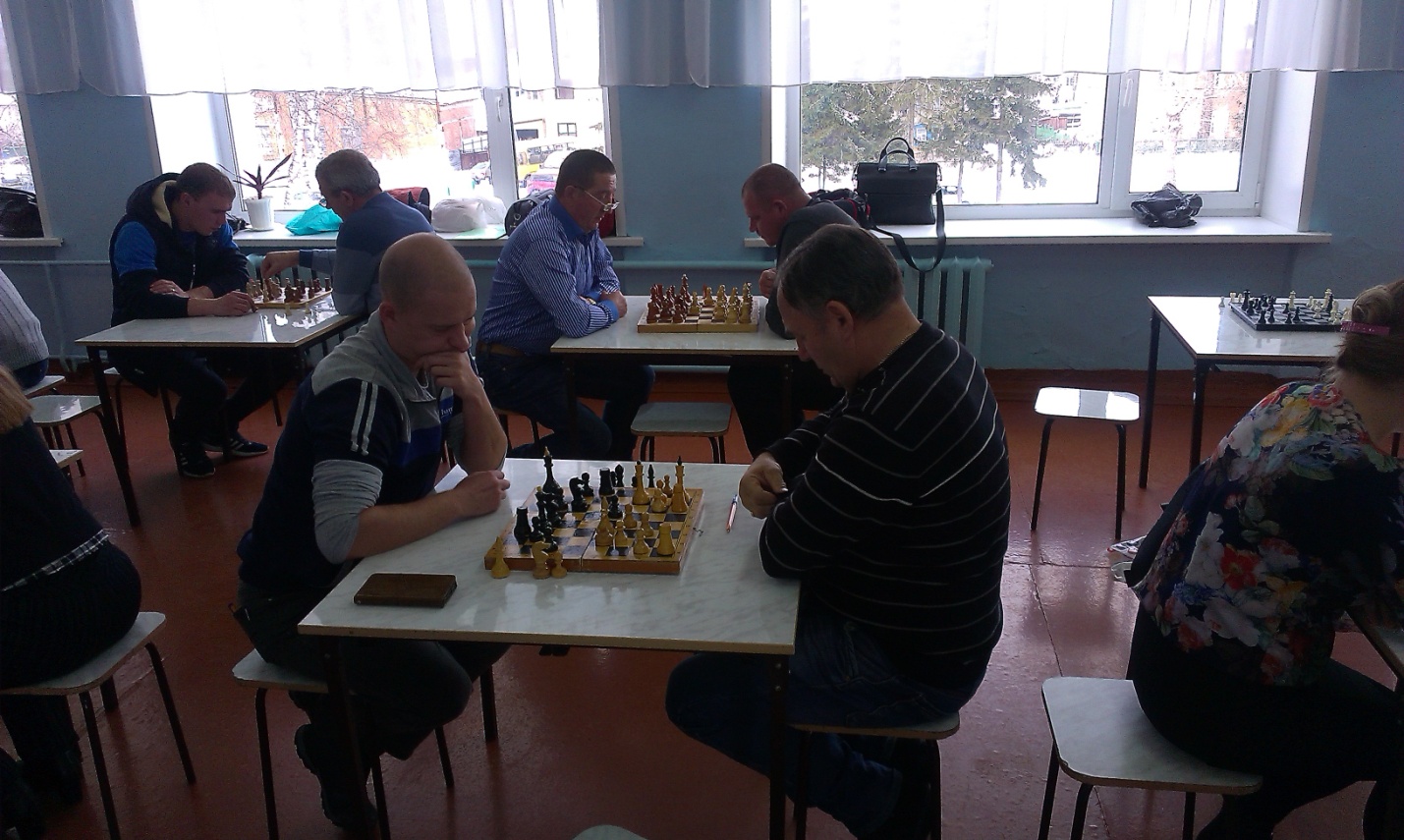 